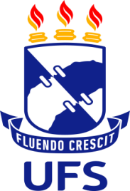 SERVIÇO PÚBLICO FEDERALMINISTÉRIO DA EDUCAÇÃOUNIVERSIDADE FEDERAL DE SERGIPEPRÓ-REITORIA DE PÓS-GRADUAÇÃO E PESQUISACOORDENAÇÃO DE PÓS-GRADUAÇÃOANEXO 1 (EDITAL POSGRAP/COPGD/UFS nº 15/2023)RECURSO DO EXAME DE PROFICIÊNCIA EM LÍNGUA ESTRANGEIRA Candidato:Número de inscrição:  Telefone:Email:Idioma: Questão(ões): Em,de de 202.Assinatura do CandidatoCandidato:Número de inscrição:  Em ,de  de 202 .Assinatura do Candidato